Курить, не только здоровью вредить!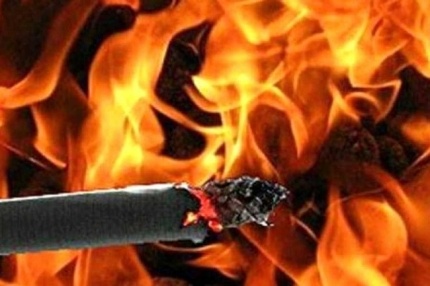        Эта пагубная привычка может стать причиной пожара. Следовательно, вы можете навредить не только себе, но и принести несчастье окружающим вас людям.       Пожар по причине курения в нетрезвом состоянии, да еще в постели, можно назвать самой опасной разновидностью его возникновения. В этом случае люди гибнут от угарного газа, произошедшего от продуктов горения, на которые упал окурок сигареты. Это опасно еще и тем, что подобный вид пожара трудно, практически невозможно предупредить. Здесь все зависит от самосознания людей. К сожалению, курильщики часто наплевательски относятся к соблюдению простейших правил пожарной безопасности, и зачастую ценой их беспечности становится их собственная жизнь.        Вызвав тление горючего материала, сам окурок через некоторое время гаснет, но образованный им очаг тления при благоприятных условиях может превратиться в пожар. Очень опасно курить лежа, особенно в нетрезвом состоянии. Пьянство разлагающе действует на личность человека, приносит моральный и материальный ущерб окружающим, всему обществу в целом. К сожалению, еще не редки пожары, возникающие по небрежности при злоупотреблении спиртными напитками.  При этом все случаи похожи один на другой: пьяный курильщик засыпает, сигарета падает, и от нее сначала загорается постель, а затем другая мебель в помещенииПомните, что нельзя:- курить в постели или сидя в кресле, тем более, если выпили спиртное — в таком положении очень легко заснуть. А если вовремя не потушить сигарету, от нее может загореться одежда или мебель;- даже потушенные сигареты не бросайте в урны с бумагами и другими горючими отходами — они могут загореться;- не следует в качестве пепельницы использовать бумажные кульки, коробки от спичек или сигарет;- ни в коем случае нельзя курить в гараже— близость автомобиля и легковоспламеняющихся жидкостей могут спровоцировать пожар;- необходимо следить за тем, чтобы спички или сигареты не попадали в руки маленьким детям.Неосторожно обращаясь с огнем, вы подвергаете большой опасности свое жилище и имущество, рискуете собственной жизнью.Мы призываем всех граждан, курить только в специально оборудованных для курения местах, а лучше всего совсем отказаться от этой пагубной привычки.Отдел надзорной деятельности и профилактической работы  Всеволожского района УНД и ПР Главного управления МЧС России по Ленинградской области напоминает: не перегружайте электросеть, не перекаливайте и не оставляйте без присмотра отопительные печи.при возникновении любой чрезвычайной ситуации или происшествия необходимо срочно звонить в службу спасения по телефонам                               "01" или "101".Владельцам мобильных телефонов следует набрать номер "101", "112" или                      8 (813-70) 40-829